TÜRKİYE MUAYTHAİ FEDERASYONU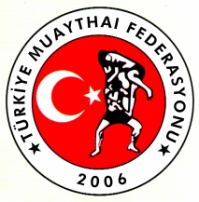 DİSİPLİN KURULU BAŞKANLIĞI07.03.2015 DİSİPLİN KURULU KARARIFederasyon Disiplin Kurulumuz 07.03.2015 tarih ve 16 Sayılı Karar,          	Federasyon Disiplin Kurulumuz 07.03.2015 tarihinde toplanmış ve gündemde olan aşağıdaki kararı almıştır.             Federasyon disiplin kurulumuz kurulumuza gelmiş olan Ali Can DAĞISTANLI, Muhammet Emre ÇÖKELEZ,Yunus Çökelez,Savcı GÖKTAŞ,Necmettin Arslan,Murat Onur KESKİN,Sadık Altınkaya ve Yıldıray ÇİÇEK Hakkında yapılan inceleme ve alınan savunmalar inlenmiştir.          Ankara Gençlik Hizmetleri ve Spor İl Müdürlüğünün 20.05.2014 tarih ve 08843 sayılı yazıları ile Federasyonumuza gönderilen Berkay TOKAR adlı kişinin 14.05.2014 Tarihli dilekçe ve eklerinde, Muaythai Milli sporcu Ali Can DAĞITANLI’nın Karabük İlinden Basketbol, Boks, Muaythai, Wushu ve Satranç branşlarında lisanslı sporcu olduğu,  01.05.2014 tarihinde Ankara Hacetepe Üniversitesi Kampüsünde Berkay TOKAR ve Caner KARAKURT’u darp ettiği alınan dilekçe ekinde olan sağlık kurulları raporları ve polis ifadelerinden anlaşılmıştır,  Darp edilen müşteki şahıs sporcunun Spora ve ahlaka aykırı hareket ettiği bu sebeple Ali Can DAĞISTANLI’nın lisansının iptalini talep etmiştir.           Ali Can DAĞISTANLI; Federasyon Genel Sekreterliğimiz konuyu Federasyon disiplin kurulu konuyu incelemiş olup Federasyon Disiplin ve Ceza Talimatı 20 maddesi gereği 4 fıkrası gereği Müessir fiil Muaythai ile ilgisi bulunmayan kişiler aleyhin suç işlediği,  tutanaklardan anlaşılacağı gibi Ali Can DAĞISTANLI’ya 6 ay hak mahrumiyeti cezası verilmesine, savunma vermediği anlaşıldığından herhangi bir ceza indirimi yapılmasına gerek duyulmadığına.          Muaythai Uşak İl Temsilciliği tarafından Uşak İl Müdürlüğü bünyesinde 01.02.2015 Tarihinde Atatürk Spor Salonu'nda yapılan 2015 yılı Bölge ve Türkiye Şampiyonası öncesi Gençler ve Büyükler Bay-Bayanlar Muaythai İl seçmeleri müsabakalarının esnada, Müsabakalın ikinci maçında çıkan olaylar neticesinde kulüp yöneticileri, antrenörler, sporcular ve seyirciler arasında çıkan tartışma neticesinde kavga çıktığı, bazı  seyircilerin müsabaka alanına inerek sporculara saldırdığı. Bunun üzerine salona  gelen polisin olaya müdahale ettiği, Yaşanan olay nedeniyle bir süre ara verilen müsabakalara daha sonra  devam edildiği, Ancak; çıkan olayların ulusal basında manşetlerden verildiği yankı uyandırdığı ve gündem oluşturduğu üzücü bir şekilde öğrenilmiştir. Konu ile ilgili tutanak ve belgeler Uşak İl müdürlüğü aracılığı ile talep edilmiş, ilgili tutanak, rapor ve ilgili belgeler toplanmıştır.                         Her ne kadar faaliyet il düzeyinde yapılsada çıkan olayların Ulusal Tv ve yazılı basında manşetlerden verildiği, yankı uyandırdığı sporumuzun kötü biçimde tanınmasına sebep olunduğu,  bu olaylardan dolayı Federasyon Başkanlığımız resmi web sitemizde konu ile ilgili kamuoyuna bir açıklama yayınlamış, Federasyon Disiplin ve Ceza Talimatı gereğince inceleme/soruşturma başlatıldığı bildirilmiştir.    Anılan Müsabakalar 2. Maçı olan Emre KARABEY ile Ceyhun KOÇ maçı sonrası ringte sporcunun arkasında bulunan Muhammet Emre ÇÖKELEZ (Çokelez Team Mucadele Sporları Kulübü) üyesinin tutanaklardan’da anlaşılacağı gibi orta hakeme hakaret ettiği daha sonra Savcı GÖKTAŞ (Uşak Şampiyon Spor Kulübü) üyesi’ arasında tartışma ve kavga başladığı, her iki kulüp üyeleri, seyirci ve yandaşları olan diğer üye, antrenörler ve sporcularından; Yunus ÇOKELEZ, (Çokelez Team Mucadele Sporları Kulübü), Necmettin ASLAN (Uşak Şampiyon Spor Kulübü), Murat Onur KESKİN (Uşak Çelik Spor Kulübü, Sadık ALTINYAKA, Yıldıray ÇİÇEK (Müsabakaya katılmayan lisanslı sporcular) olaylara dahil oldukları, olayların büyümesinde rol oynadıkları düşünülerek  Muhammet Emre ÇÖKELEZ,Yunus Çökelez, Savcı GÖKTAŞ,Necmettin Arslan,Murat Onur KESKİN,Sadık Altınkaya ve Yıldıray ÇİÇEK Hakkında yapılan inceleme ve alınan savunmalar İl müdürlüğü aracılığı ile alınmış ve inlenmiştir.           İnceleme sonucunda;            Savcı GÖKTAŞ;           Federasyon Disiplin ve Ceza Talimatı 29 Maddesine uyan Saha olaylarının suçu işlendiği olaylara sebep olduğu ve görevi olmadığı halde sahada başka bir antrenöre telkinde bulunduğu anlaşılan Savcı GÖKTAŞ’ın Federasyon Disiplin Ceza Talimatının 29 maddesi gereğince 6 ay hak mahrumiyeti cezası verilmesine savunma verildiği ve pişmanlık belirttiği anlaşıldığından cezasının 3/1düşürülerek 4,5 ay olarak uygulanmasına,           Muhammet Emre ÇÖKELEZ;           Aynı olaylara karışan ve sebep olan Muhammet Emre ÇÖKELEZ’in kavgaya karışarak olayların büyümesine sebep olduğu anlaşıldığından 6 ay hak mahrumiyeti cezası,takdire şayan savunma verildiği anlaşıldığından 6 ay hak mahrumiyeti cezası verilmesine cezanın 3 te 1 düşürülerek 4,5 ay uygulanmasına,             Yunus ÇÖKELEZ’in olayların içerisinde istemeden dahil olduğu anlaşıldığından uyarı cezası verilmesine,             Murat Onur KESKİN’nin olaylara müdahil olduğu ve görevli olmadığı halde sahaya indiği kavgaya dahil olduğu anlaşıldığından 3 ay hak mahrumiyeti cezası verilmesine savunma verdiğinden cezanın 3/1 düşürülerek 2 ay olarak uygulanmasına,              Sadık ALTINKAYA’nın görevi olmamasına rağmen sahaya indiği olaylara karıştığı anlaşıldığından 3 ay hak mahrumiyeti cezası verilmesine savunma verdiğinden cezasının 3/1 düşürülerek 2 ay olarak uygulanmasına,             Yıldıray ÇİÇEK’in anılan savunması neticesinde kendisinin sahaya ve olaylara karışmadığını aleyhinde tutanaklarda olaylara karıştığına dahil bilgi belge olmadığını yazdığı anlaşılmış ve ceza verilmesine gerek olmadığına,             Necmettin ARSLAN’ın anılan tutanaklarda olaylara müdahil olduğu savunma vermediği anlaşıldığından ancak tutanaklarda yeteri kadar aleyhinde tutanak bilgi ve belge olmadığından uyarı cezası verilmesine karar verilmiştir.              Başkan                                        Başkan Vekili                                         Raportör    Av.Sebahattin ÇETİN                          Av.İsmail ÇEVİK                                      Celal ER       Av.Altan TAŞTAN                                          Av.Eser AKKAYA        Üye                                                                Üye